                     Термический ожог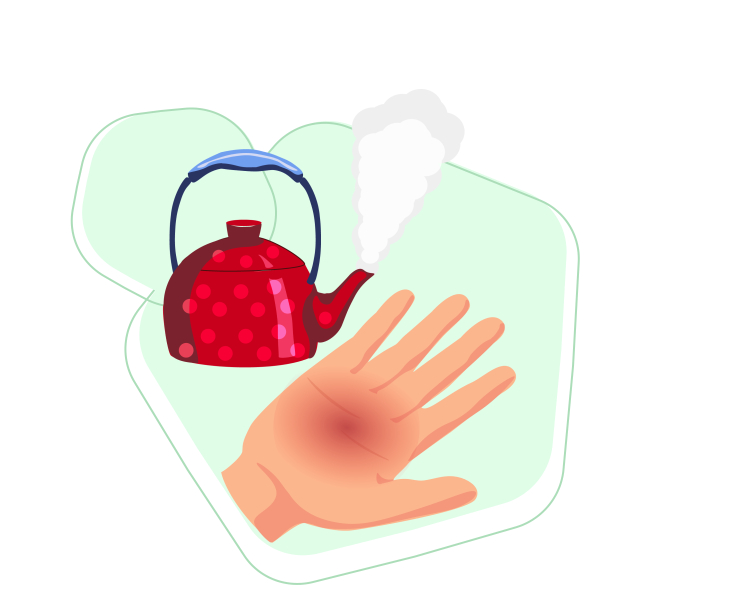 Термический ожог — это повреждение тканей организма из-за соприкосновения с горячими веществами или предметами: жидкостью, паром высокой температуры, открытым пламенем, раскалёнными поверхностями.Каждый день по всему миру дети и взрослые получают ожоговые травмы. Ожоговый травматизм является одной из глобальных проблем здравоохранения, что обусловлено его высокой распространённостью и смертностью. Во всём мире ожоги находятся на 4-ом месте среди самых распространённых видов травмы.  Чаще всего ожоги получают дети в возрасте до 5 лет.Кожа — самый крупный многофункциональный орган человека. Площадь всего кожного покрова составляет в среднем 1,7-1,9 квадратных метров. У кожи большое количество разнообразных функций от защитных до энергосохраняющих и тактильных.Кожа у детей, по сравнению с взрослыми, нежнее и тоньше, обладает развитой кровеносной и лимфатической сетью, имеет большую теплопроводность.  Из-за этого у детей воздействие непродолжительного физического агента ( горячей жидкости) приводит к формированию более глубокого ожога. Наиболее типичная ситуация, в которой дети  получают ожоги — это опрокидывание ёмкостей с горячей жидкостью.  У взрослых ожоговые травмы случаются  в результате ДТП, нарушений техники безопасности, при алкогольном опьянении. Патологические изменения определяются глубиной ожога, сроком, который прошёл с момента получения травмы, присоединением вторичной инфекции.Для каждой степени ожоговой травмы характерны свои симптомы: I степень  — поверхностный ожог. Поражается только один слой кожи — эпидермис. Характеризуется появлением участков гиперемии (покраснения кожи). Болевые ощущения умеренные. Симптомы проходят за несколько дней,  без специального лечения. II — поверхностный ожог с поражением  эпидермального  слоя и верхнего слоя дермы (пограничный ожог).  Этот  ожог  характеризуется образованием эпидермальных  пузырей с серозным содержимым, выраженным болевым синдромом, отёком  тканей. Лечение продолжается 10-14 дней. III — глубокий ожог — тотальный  некроз  дермы. Поражаются  все слои кожи, включая  подкожный слой  жировой клетчатки. Самостоятельное заживление при такой степени поражения практически невозможно.  В послеоперационном периоде высок риск формирования грубых рубцовых деформаций.При ожогах IV степени погибают не только кожа и оболочки, покрывающие мышцы, могут пострадать мышцы и кости..  На месте ожога появляется корочка темного цвета и участки обугливания. Восстановление протекает  медленно, как правило, требуется хирургическая обработка, пересадка кожи. Пациентам с ожогами первая помощь должна оказываться незамедлительно на месте происшествия.Вначале  необходимо прекратить действие термического агента: погасить пламя на одежде;удалить пострадавшего из зоны высокой температуры; снять тлеющую или пропитанную горячей жидкостью одежду, если она не припаяна к раневой поверхности. Если ткань прилипла, нужно аккуратно обрезать её вокруг раны.В первые 10-15 минут от момента получения травмы нужно охладить обожжённую поверхность: при ожогах 1 и 2 степени — холодной проточной водой в течение 10-15 минут; при ожоге 3 степени — холодной влажной стерильной повязкой или чистой тканью. Это позволит  уменьшить действие термического агента и прекратить его распространение глубже в ткани, позволит уменьшить отёк и снизит  боль.  	До момента  обращения к врачу рекомендовано выполнить перевязку с использованием стерильных марлевых салфеток или чистых простыней.Что не следует делать при ожоге:- проводить на ранах какие-либо манипуляции;-прокалывать или пытаться удалить пузыри;-использовать для охлаждения зоны ожога лёд; -отделять приставшие предметы;-отрывать прилипшую ткань; -  не рекомендуется пользоваться присыпками, мазями, спреями. -не рекомендуется применять методы народной медицины (зубная паста, подсолнечное масло, разбавленная борная кислота и т. д). Оказать квалифицированную медицинскую помощь могут только врачи-специалисты.Скорую помощь нужно вызвать в следующих случаях:при  глубоких ожогах или  их размер больше ладони; кожа в области ожога обуглилась или побелела; появились волдыри; есть другие травмы; пациент находится в состоянии шока — дрожит, потеет, его кожа становится липкой, дыхание учащается, появляется слабость или  головокружение; пострадавшая беременна; пациент младше 5 или старше 60 лет; пострадавший  страдает болезнями сердца, лёгких, печени , диабетом, ослаблена иммунная система,   вдохнул дым, заметны ожоги на лице.  Основная часть травм  в детском возрасте происходит дома. Многих из них можно избежать, т. к. большинство случаев получения ожоговой травмы детьми — результат беспечности и невнимательности взрослых. Алгоритмы поведения человека закладываются с раннего детства, поэтому проще предупредить травмы ,чем  лечить. Рекомендации родителям:держать спички и другие источники огня  вне зоны досягаемости  ребёнка;не подпускать маленьких детей к плитам во время приготовления еды;запретить детям играть с мелкой бытовой техникой (щипцы для волос,  грелки);держать электрические провода вне зоны досягаемости детей;накрыть розетки, чтобы дети не могли в них ничего вставить;не ставить чашки с горячими и тёплыми жидкостями близко к краю стола; запретить маленьким детям пользоваться нагревательными приборами: газовыми и электроплитами, обогревателями и кипятильниками;отказаться от использования обогревателей с открытой спиралью и др.